ALT Conference 2016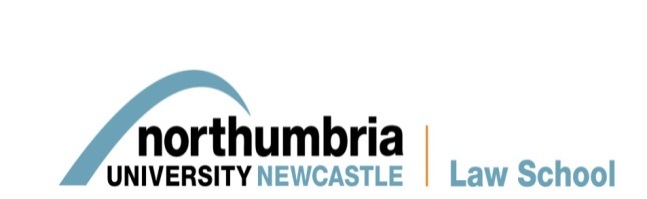 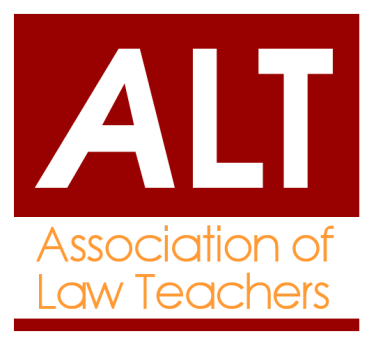 Promoting Collaboration*The lead presenter will be the main point of contact.I would like my paper to be entered into the Stan Marsh Competition (please mark one):YesNoOnce completed, please return this form to altconference@northumbria.ac.uk Session Title:Lead Presenter* :University/Organisation:Email Address:Postal Address (incl. postcode):Telephone Number:Co-Presenter (Name):Co-Presenter (University/Organisation):Brief Description of Session (Paper, Workshop, Interactive Session) including any IT requirements, special facilities, room layout requirements etc…:Please indicate the stream(s) that you consider your paper falls within (1-5):Sessions will ordinarily be 20 minutes with 5 minutes for questions.  A limited number of double slots are available for interactive sessions (40 minutes with 10 minutes for questions).  If you wish to apply for a double slot please set out below how the session will be structured:Abstract (500 words):Special Requests – Please provide details of any times/dates that you would not be able to present your paper: